COMMISSION DE WILAYA DE DISCIPLINEاللجنة الولائية للانضباطREUNION DU 29/01/2023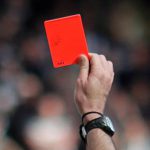 MEMBRES PRESENTS :-LAMRI  HAMID    MAITRE-BOUMARAF   AMARA   SECRETAIRE  ORDRE DU JOUR : TRAITEMENT DES AFFAIRESPV  N° 12AFFAIRE N° 56  RENCONTRE   ESSR /USB   DU 27/01/2023  SENIORS  -DJERMANE  ZAKARIA   LIC N° J0380….. ESSR………….…………………………….….AVERTISSEMENT POUR CAS-FEZANI  ACHREF   LIC N° J0038………….. USB…………………………………………….AVERTISSEMENT POUR CAS-CHERGUI  RAFIK   LIC N° J0035…………... USB………………………………………..….AVERTISSEMENT POUR CASAFFAIRE N° 57  RENCONTRE   ARBOH /JBJ   DU 27/01/2023  SENIORS  -BELKHIRI SEIFEDDINE LIC N° J0298…... JBJ ………………………………………………AVERTISSEMENT POUR  CAS-UNE DE   5000.00 DA  INFLIGE AU CLUB  JBJ POUR ARRIVIEE  TARDIVE ART 51 DES RG FAF.AFFAIRE N° 58  RENCONTRE   CRBB /OAF   DU 27/01/2023  SENIORS  -BOULKOUS SID ALI  LIC N° J0031……….…. OAF  ……………………………………… AVERTISSEMENT POUR CASAFFAIRE N° 59  RENCONTRE   CSRAM /ASCKS   DU 27/01/2023  SENIORS  -NOUADRI   MOHAMED  SALAH   LIC N° J0327.. ASCKS   EST SUSPENDU DE 01 MATCH POUR CUMUL DES CARTONS-ATROUS  LEMBAREK   LIC N° J0351……………….. . ASCKS……………………….…….AVERTISSEMENT POUR CAS-KACHAOU  HALIM LIC N° J0080……………………... CSRAM…………………………….AVERTISSEMENT POUR CASAFFAIRE N° 60  RENCONTRE   USAM /USMAB   DU 28/01/2023  SENIORS  -BENABID  MOHAMED YAMINE  LIC N° J0148 ….. USAM   ……………………….AVERTISSEMENT POUR CAS-CHOHRA  SALAHEDDINE LIC N° J0168 …………….. USAM   ………………………..AVERTISSEMENT POUR CAS-BOUZID  MOHAMED RAMI  LIC N° J0060 ………… USMAB   ………………………AVERTISSEMENT POUR CAS-CHAABANE  MAHREZ  LIC N° J0064 ………………... USMAB   ………………………AVERTISSEMENT POUR CASAFFAIRE N° 61  RENCONTRE   ARBAB /CRBH   DU 28/01/2023  SENIORS  -MERZOUG   NABIL   LIC N° J0287 ………………..….. ARBAB   ……….………  ……AVERTISSEMENT POUR CAS-CHERGUI   CHEMSEDDINE   LIC N° J0289 ……… .. ARBAB   ……….………  ……AVERTISSEMENT POUR CAS-MEKANI    ABDREAOUF   LIC N° J0006 ……… ……... CRBH   ……….………  ……AVERTISSEMENT POUR CASMAITRE                                                                                                                            LE SECRETAIRE  DE LA COMMISSION  LAMRI      HAMID                                                                                                                                   AMARA  BOUMARAF